Swirl & Style™ Tie Dye Studio Maker brings a new element of fun to tie-dying! With its unique, self-contained orb, tie-dye creations are made mess-free. Simply put dye bottles into self-sealing valves to dye, spin, wash and wear. Watch as the colors transform ordinary items to bright, colorful art!Swirl & Style™ Tie Dye Studio Maker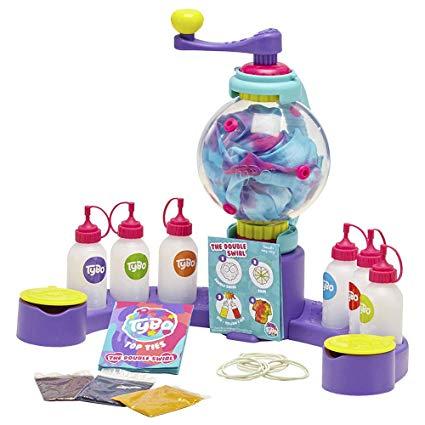 SRP: $19.99 | 6+ years | Available: March 2020 Kids will love to create their own tie dye creations!Easy, mess free tie-dye! Dyes stay enclosed in self-contained orbIncludes 6 bright colors for 12+ creationsIncludes 12 individually packaged dyes for repeatable playEndless creativity  Includes instruction design booklet